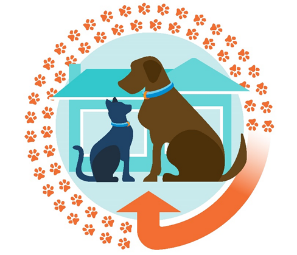 Reuniting Lost Pets implementation kit: Guidance for shelters
Official 				PurposeThis guide is designed to assist animal shelters in delivering reforms introduced by the Domestic Animals Amendment (Reuniting Pets and Other Matters) Act 2022 (RP Act). Guidance is provided on:changes to the reuniting pets processimplementation of ownership verification, pet recovery and reporting requirements.A series of FAQs is also included throughout this document, to assist interpretation and application of legislative changes.Please note that the reuniting lost pet reforms, and guidance in this document, do not apply to shelters that have existing 84Y agreements with council/s. Where 84Y agreements are in place, the terms and conditions set out in those agreements continue to apply. Changes to reuniting lost petsThe RP Act introduced a range of changes to the Domestic Animals Act 1994 (DA Act). These changes deliver the Victorian Government’s election commitment to allow vets and registered animal shelters (shelters) to directly reunite lost cats and dogs (herein referred to as pets) with their owners.Under the amended DA Act, shelters and participating vets will be able to reunite lost pets with their owners more efficiently. That is, the requirement to hold a written agreement with local council under section 84Y of the DA Act has been removed for the purpose of reuniting lost pets.Prior to these reforms, only shelters with an 84Y agreement with council were permitted to accept a dog or cat delivered to them. From 1 October 2022, a person (other than a council authorised officer) who seizes a dog or cat may deliver it to:a council authorised officer within the municipality where the pet was found a person or body that has an 84Y agreement with that councila person or body that conducts an animal shelter that does not hold an 84Y agreement with that councila shelter that does not hold an 84Y agreement with that council, and consents to receiving the pet.See the following diagram outlining the process for reuniting lost pets. Reunification criteria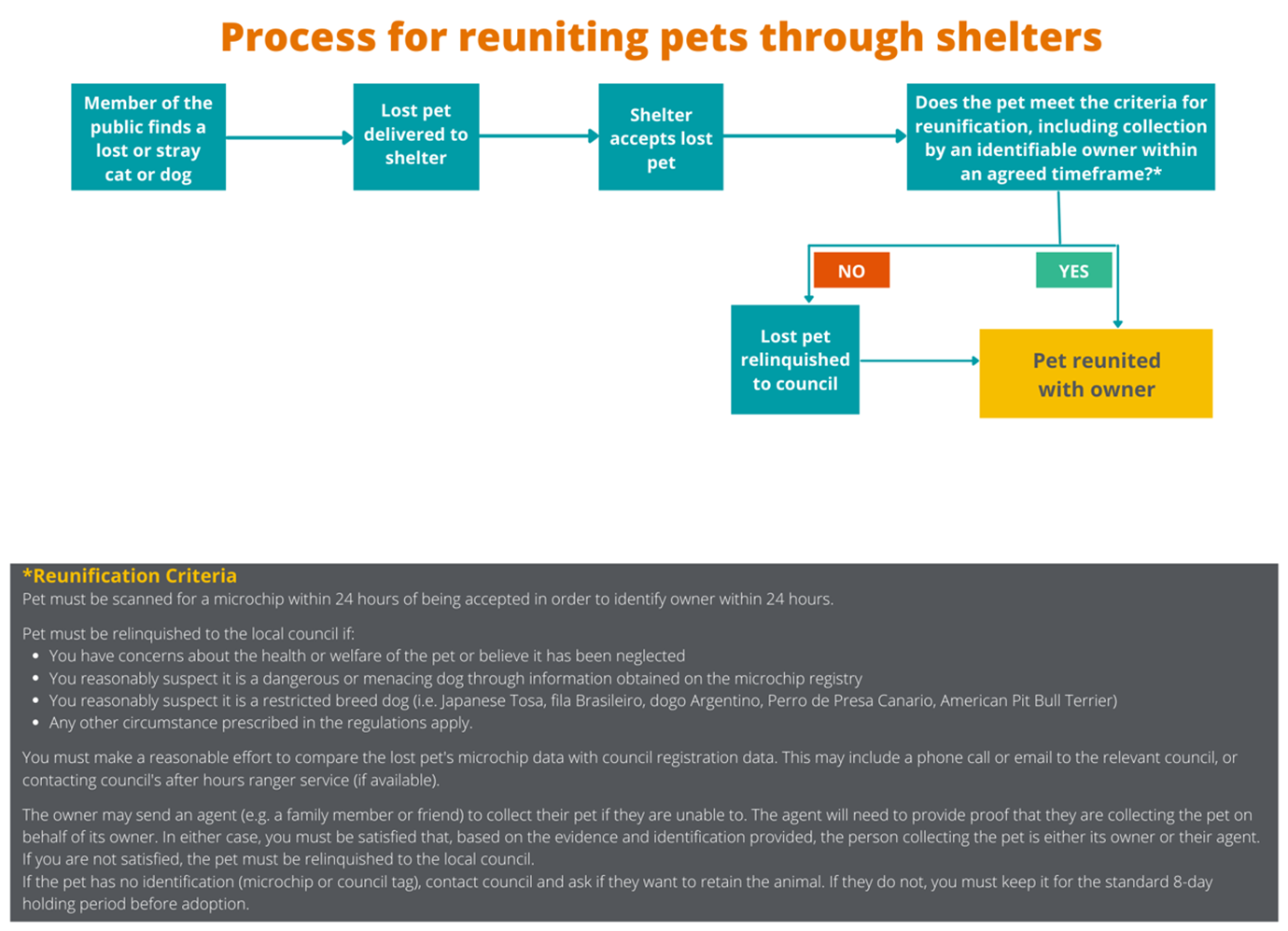 Pet must be scanned for a microchip within 24 hours of being accepted in order to identify the owner within 24 hours. Pet must be relinquished to the local council if: You have concerns about the health or welfare of the petYou reasonably suspect it is a dangerous or menacing dog through information obtained on the microchip registry. You reasonably suspect it is a restricted breed dog (i.e., Japanese Tosa, fila Brasileiro, dogo Argentino, Perro de Presa Canario, American Pit Bull Terrier)Any other circumstance prescribed in the regulations apply. You must make a reasonable effort to compare the lost pet’s microchip data with council registration data. This may include a phone call or email to the relevant council or contacting council’s after-hours ranger service (if available). The owner may send an agent (e.g., a family member or friend) to collect their pet if they are unable to. The agent will need to provide proof that they are collecting the pet on behalf of its owner. In either case, you must be satisfied that, based on the evidence and identification provided, the person collecting the pet is either its owner or agent. If you are not satisfied, the pet must be relinquished to the local council. If the pet has no identification (microchip or council tag), contact council and ask if they want to retain the animal. If they do not, you must keep it for the standard 8-day holding period before adoption. Role of shelters in reuniting lost petsIt is an expectation that shelters without an 84Y agreement accept lost pets presented to their facilities. Shelters are encouraged to reach out to their council to agree on a communications process that looks to ensure timely ownership verification or pet collection (if the pet must be relinquished to council).Determining whether to accept a lost pet or relinquish it to councilThe circumstances in which lost pets must be relinquished to council relate primarily to public safety, uncertain ownership and animal welfare. Lost pets must go to council if:there are concerns about the health or welfare of the pet (e.g. it has been neglected). This is to ensure that council can follow up welfare concerns directly with owners and other animal welfare agencies if necessary. a shelter reasonably suspects it is a dangerous, menacing or restricted breed dog. Victorian Declared Dog Registry information is reflected in microchip registry databases, so shelters are able to identify declared dogs.a shelter reasonably suspects the dog has been involved in a dog attack.a shelter cannot identify the owner within 24 hours of receiving the pet, or cannot contact the owner in a reasonable time.the owner or their agent does not collect the pet within the agreed recovery period.Lost pets must also be relinquished to council under any other circumstances prescribed in the Domestic Animals Regulations 2015 (DA Regulations). This provision allows the government to adjust the law if stakeholders over time determine there are other circumstances when pets should be relinquished to council.Note: No further circumstances have been prescribed at this stage.Refer to section 84DB of the DA Act. What if the cat or dog has no microchip or council registration tag?The reunification scheme applies to lost pets with some form of ownership identification (i.e. microchip or council registration tag). If a pet does not have a microchip, council tag or any other form of identifying information, contact your council to determine if it wishes to collect the animal. If it does not, the shelter is expected to care for the animal as per the DA Act and requirements outlined in the Code of Practice for the Management of Dogs and Cats in Shelters and Pounds. This includes holding the animal for the required holding period before preparing it for adoption.Which council do I contact?In most cases, the pet will be from your municipality, so calling your local council should be sufficient. However, if you scan the pet’s microchip and it brings up a suburb in another council, you can either contact that council to verify ownership or just relinquish the pet to your local council.To identify the council for a particular suburb, enter the suburb that appears on the microchip details here https://knowyourcouncil.vic.gov.au/councils.What if council doesn’t have any registration information for a lost pet?In this situation, you may reunite the lost pet with the person listed on the microchip registry, only if they can prove to your satisfaction that they are the current owner (or the owner’s agent, i.e. someone with authority to act on behalf of the owner). Evidence to prove ownership may include a recent vet bill, for example.What if council will not collect a lost pet from my clinic?AWV is encouraging councils to develop constructive working relationships with shelters in their municipality that intend on providing lost pet reunification services.Shelters are also encouraged to reach out to their council to advise whether they intend to reunite lost pets. If so, agreeing on a communications process between you and your council will assist timely ownership verification or pet collection. Developing relationships and agreed processes will benefit the welfare of the pet, identify practical solutions and assist with compliance. Accepting a lost petIf a lost pet is delivered to you and you choose to accept it, you will need to: Scan the pet within 24 hours of accepting it, as ownership needs to be determined within 24 hours of accepting the pet.Determine whether the pet must be relinquished to council Make a reasonable attempt to contact your local council to compare microchip information against its pet registration data.Identify the pet’s owner within 24 hours of accepting the pet (through the microchip record or council registration data/tag).After identifying the owner, contact them as soon as you can to collect their pet. Nominate or agree to a recovery period within which the pet must be collected. The recovery period is the first 24 hours since the pet was received by the shelter, the period nominated by the shelter or a period agreed between the shelter and the owner.The pet owner or their agent (e.g. family member, relative, friend) can recover the pet within the agreed recovery period.  If you are unable to verify ownership with council, you must request that the pet owner or their agent brings evidence of pet ownership. Before handing over the pet, you must be satisfied that the person collecting the pet is the lawful owner, or their agent.Record details regarding the lost pet, the owner and who collected it.Report quarterly to council on the pets reunited with owners. No report is required if there were no reunifications in a given reporting period. Refer to section 84DA of the DA Act. A process checklist to step you through the practical elements of the reunification process is available at Appendix 1.Can I accept lost pets found outside of my local council/ municipality?Shelters can accept a lost pet from another council area. Do I have to collect the details of the person who found the pet or where they found it? Shelters are encouraged to collect the contact number of the person who delivered the pet, if they are willing to provide this information. While collection of this information is not mandatory, it will assist councils to follow up any ownership, investigative or compliance matters.  Can council fine a pet owner if their lost pet is at large, not registered or desexed? Councils are empowered to determine appropriate compliance actions if breaches to the DA Act or regulations are identified. Councils may choose to educate pet owners of their legislative obligations before issuing fines, particularly if they have not previously interacted with an individual. Compliance activities may also include warnings, or fines, depending on the offence and circumstances.Pet identificationUpon accepting a lost pet, shelters must scan the animal for a microchip and take steps to identify the owner within 24 hours. Shelters may also refer to the council registration tag (if present) to confirm ownership information. If the pet is a greyhound, contacting Greyhound Racing Victoria to confirm microchip information may also be required if no result is obtained at petaddress.com.auMicrochip registry information may not always be up to date, as owners sometimes forget to update details when pet ownership is transferred. As council registration is renewed on an annual basis, shelters must make a reasonable effort to contact council to verify pet ownership. Registration data may provide a more accurate or current data set and ensure the pet is returned to its lawful owner. The Victorian Government will run an advertising campaign to remind owners to update their pet’s ownership information (both with councils and microchip registries) as part of reform implementation. Note: Shelters can only reunite lost pets that have some form of ownership identification. If a pet does not have a microchip, council tag or any other form of identifying information, contact council to determine next steps (as per section 3.1 question – What if the cat or dog has no microchip or council registration tag?).Refer to section 63J(1A), 84DB of the DA Act. What constitutes a reasonable effort to contact council to verify ownership?A reasonable effort would include a phone call or email to council’s domestic animal management area during business hours, or contacting council’s after-hours ranger service (if available). What if I don’t get a response from council?If you have made a reasonable effort to contact council but have been unsuccessful, you can continue to reunite the pet using the microchip registry or council tag information. The owner or their agent will be required to satisfy you that they are the owner (or were sent by the owner) by providing some form of proof of ownership. This could be a recent council registration renewal, vet bill or other proof.What do I do if a cat or dog’s microchip information is not consistent with the council registration information?If the pet’s microchip owner details do not match council registration data, and you have doubt over legal ownership, you must relinquish the pet to council to resolve ownership contradictions. What do I do if the pet is microchipped but is not registered with council?You can continue to reunite the pet using the microchip registry information. The owner or their agent will be required to satisfy you that they are (or represent) the lawful owner, by providing some form of proof of ownership. If you are not satisfied they are the owner, or their agent, the pet must be relinquished to council. Pet reunification If you have been able to identify the pet’s owner within 24 hours of accepting the pet, you must contact the owner as soon as possible to advise them to collect their pet. If you are unable to verify ownership with council, you must request that the pet owner or their agent brings evidence of pet ownership. Before reuniting the pet, you must be satisfied that the person collecting the pet is the lawful owner or their agent. Forms of identification to prove ownership could include:a recently paid council pet registration; a veterinary bill that shows the pet’s microchip number; ora reminder email from the relevant animal registry service about updating microchip details.If you have any doubt over ownership, the pet must go to council to determine lawful ownership.Aggression or intimidation from the public should not have to be tolerated by staff. If a situation gets out of hand, police should be called in to manage any threatening behaviours.Collection of information When reuniting a lost pet, you must collect certain information and report it to council. This is further outlined in section 4. Advise the owner that the collection of ownership information is a legislative requirement under the DA Act for the reunification process. Data will assist councils to maintain oversight of dog and cat movements within their municipality and inform compliance activities where relevant. Importantly, data will be used to confirm pets are returned to their rightful homes and enable follow-up if any mistakes are made. Refer to section 84DD of the DA Act. Record keeping and reportingRegistered animal shelters and participating vets without an existing 84Y agreement are required to submit quarterly reports to councils with data on the pets they reunite. The prescribed reporting periods are outlined below, noting a report is not required if no pets were reuniting during a given period: 1 January to 31 March every year1 April to 30 June every year1 July to 30 September every year1 October to 31 December every yearReports must be submitted to council no more than 14 days after the end of the prescribed reporting period; penalties of up to four penalty units can apply for non-compliance.It is important that local councils, as the primary regulators for domestic animal management, maintain oversight of animal movements and pet registration within their municipality.Information will assist councils to follow up any compliance matters, such as supporting owners to keep dogs contained to the property, or ensuring pets are appropriately registered. This helps ensure public safety, accountability and transparency. Reunification reports to council must capture the following information: Phone number of person handing in lost pet (if provided)Date and time the animal was handed inWhether the pet is a cat or dog The suburb or municipality where the pet was found (if known)The pet’s microchip numberThe council tag registration number and council name (if the microchip can’t be located)Owner’s name, residential address and telephone numberAgent’s name and phone number (if agent is collecting on behalf of the owner) Date and time pet collected.You may choose to collect the information from owners via any of the following reporting mechanisms: An excel reporting template is available at Appendix 2. A more automated reporting mechanism is available through Central Animal Records (CAR). The CAR Stray Recovery Database, will pre-fill many of the database fields for you, making record keeping and reporting more efficient (including for microchips not held on CAR’s system).  Follow the online instructions and prompts and make sure you complete all the information that must be captured outlined above.If you use the CAR online database for reunification record keeping, a report is automatically logged once the record is complete and available immediately for councils to access, removing the need for sending quarterly reports.Refer to regulations 48N, 48O, 48P and 48Q of the DA Regulations. Working with local councils Shelters are encouraged to work proactively with their local council to establish an agreed process for verifying pet ownership, relinquishing a lost pet to council or submitting reunification reports. We encourage you to contact your local council to advise that you will be providing pet reunification services. This will promote timely communication when attempting to verify a pet’s ownership details, or seeking council’s assistance in circumstances where you cannot reunite the lost pet. Further Information For more information about the reforms, visit the Animal Welfare Victoria website.If you have any further questions please contact the Customer Contact Centre on 136 186 or email pet.welfare@agriculture.vic.gov.au. Published by Animal Welfare VictoriaDepartment of Jobs, Precincts and Regions1 Spring Street Melbourne, Victoria 3000© Copyright State Government of Victoria 2022. This publication is copyright. No part may be reproduced by any process except in accordance with provisions of the Copyright Act 1968.Authorised by the Victorian Government, Melbourne. ISBN 978-1-76090-565-1 (Print) ISBN 978-1-76090-566-8 (pdf/online/MS word)DisclaimerThis publication may be of assistance to you but the State of Victoria and its employees do not guarantee that the publication is without flaw of any kind or is wholly appropriate for your particular purposes and therefore disclaims all liability for any error, loss or other consequence which may arise from you relying on any information in this publication.AccessibilityIf you would like to receive this publication in an accessible format, such as large print or audio, please telephone the Customer Contact Centre on 1300 506 186.Appendix 1: Checklist for reunification and reporting processPet reunification checklist for shelters without a section 84Y agreement with local council Scan the pet for a microchip within 24 hours of accepting it to determine ownerIf the pet doesn’t have a microchip (or it can’t be read), refer to the pet’s council registration tag, if it has one. If it has neither identification device, the reunification process does not apply. The shelter will need to contact local council to determine if council wishes to retain custody of the animal. If it does not, the shelter is expected to keep the animal for the standard eight day holding period before adoption. Collect, record and keep information about lost pets throughout the processIf the lost pet is a cat or dogSuburb or council pet was found (if known)Date and time lost pet was delivered to vetTelephone number of person who delivered the lost pet (if known)Microchip number, or if this is missing, council tag numberName, residential address and telephone number of the owner collecting the petIf the agent is collecting the pet on behalf of the owner, the name residential address and telephone number of the owner and the name and telephone number of the agent. Date and time the pet was collectedYou may wish to record the information via Central Animal Records (Stray Recovery Database), the excel collection form or a manual paper method. Determine whether the lost pet needs to be relinquished to local council The lost pet must be relinquished to council if: You can’t identify the owner of the dog within 24 hours of accepting itYou can’t contact the owner as soon as practicable after identifying themYou are concerned about the health or welfare of the pet or determine it has been neglectedIn the case of a dog, you suspect it has been involved in a dog attackYou reasonably suspect it is a dangerous or menacing dog through information obtained on the microchip registry You reasonably suspect it is a restricted breed dog (i.e. Japanese Tosa, Fila Brasileiro, dogo Argentino, Perro de Presa Canario, American Pitbull Terrier)The owner or their agent hasn’t recovered the dog within the recovery period  Make a reasonable attempt to contact your local council to compare microchip information against Council pet registration data to verify ownership. A reasonable attempt could include either a phone call or email to the domestic animal management area of council during business hours, or contacting the council’s after-hours ranger service, if available.  Contact the owner as soon as possible and advise the owner of the recovery period for collecting their pet. The recovery period is within 24-hours of the shelter receiving the pet or any other period of time the shelter has advised the owner, or a time agreed between the shelter and the owner.  Verify pet ownership with owner or their agent. The owner or the owner’s agent must prove to your satisfaction that they are the owner of the pet or the agent of the owner. If you are unable to verify microchip ownership with council, methods to help verify ownership may include:A recently paid council registration; A veterinary bill that shows the pet’s microchip number; or A reminder email/correspondence from the relevant animal registry about updating microchip details. If you were able to verify ownership with council, current owner ID (e.g. licence) should besufficient to reunify the pet.If there is any doubt over ownership you need to relinquish the pet to local council and letcouncil determine ownership. Report reunification data to council on a quarterly basis. Reporting periods: 1 January to 31 March in every year;1 April to 30 June in every year;1 July to 30 September in every year;1 October to 31 December in every year.No report is required if there were no reunifications in the quarterly reporting period.If you are recording information via Central Animal Records ‘Stray Recovery Database’ this will automatically report to council on an immediate basis once you complete the reunification record.Appendix 2: Sample excel reporting template available online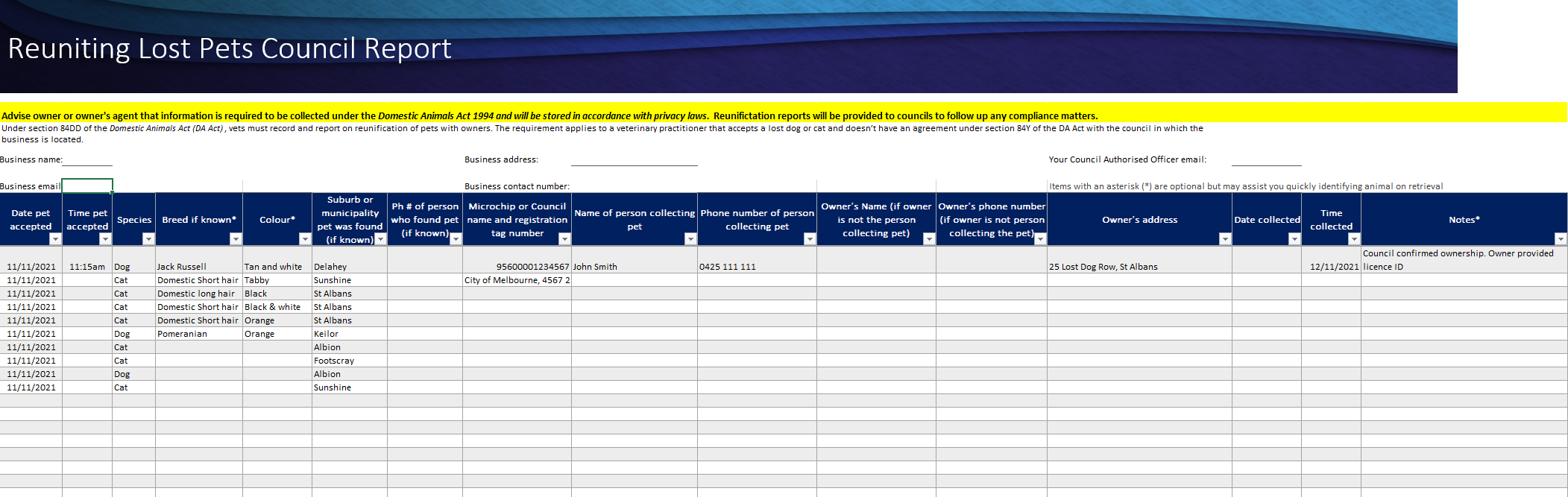 The customizable quick access toolbar at the top of the Excel spreadsheet has an email icon to allow for simple, one-step emailing of the report directly from the spreadsheet to your local council.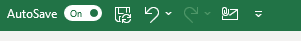 